Southern Horsemen’s Organization, Inc.Speed Event Pattern Book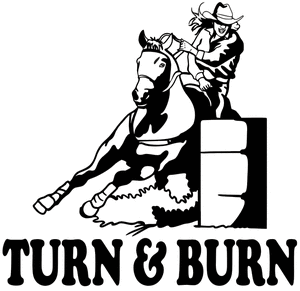 Stake Race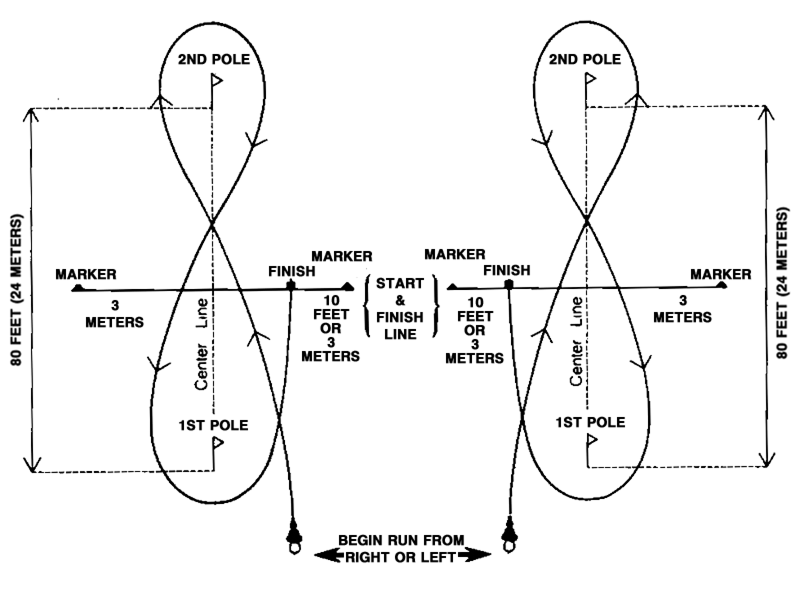 Quads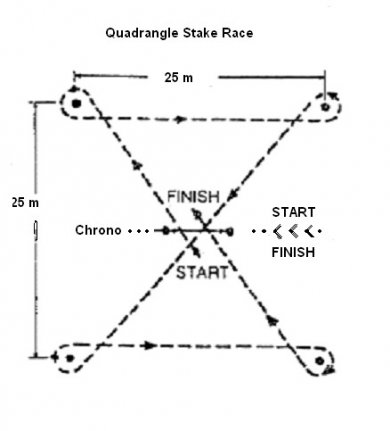 Pattern can be ran to the left or right first starting with the far end polesPole Bending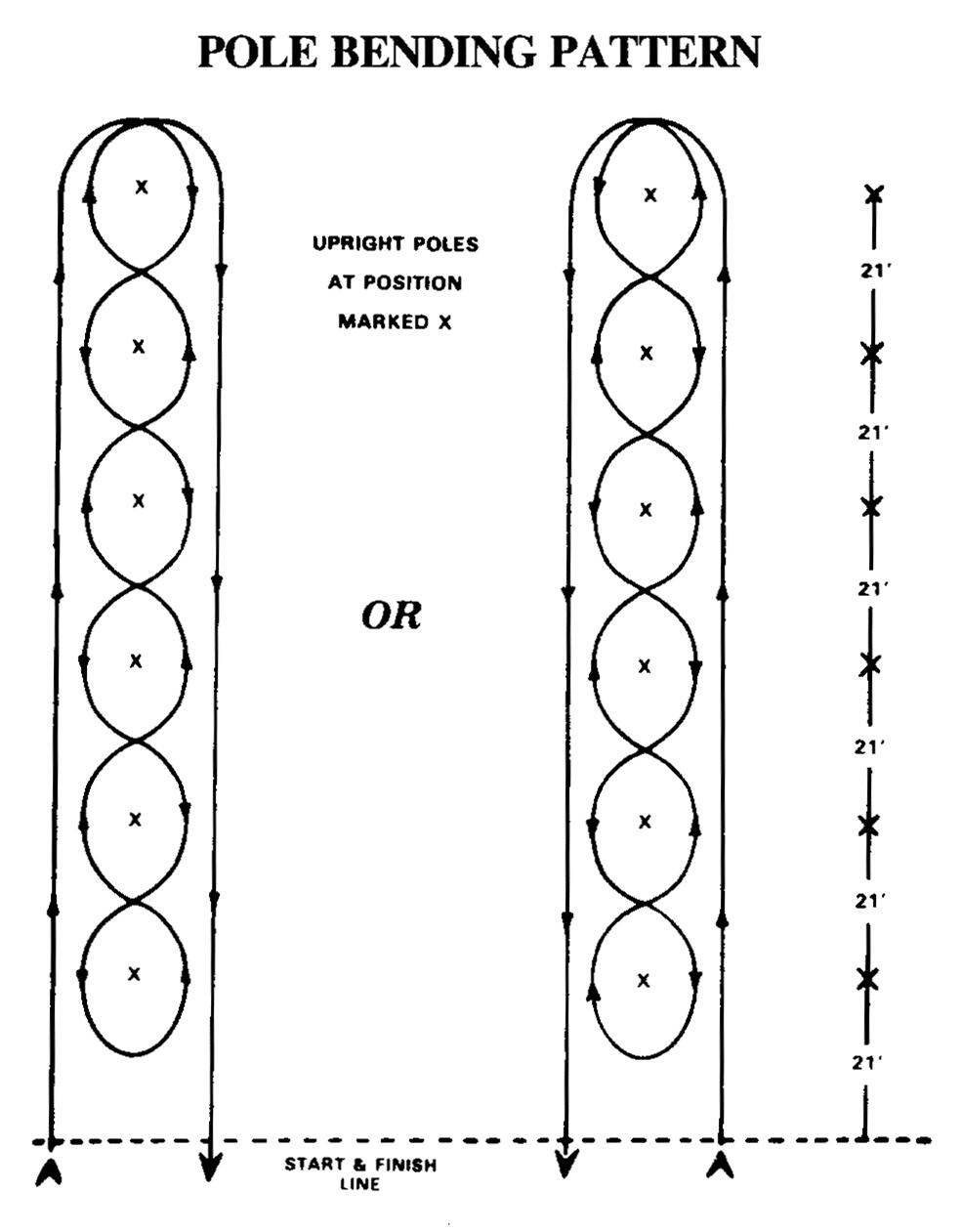 Barrel Racing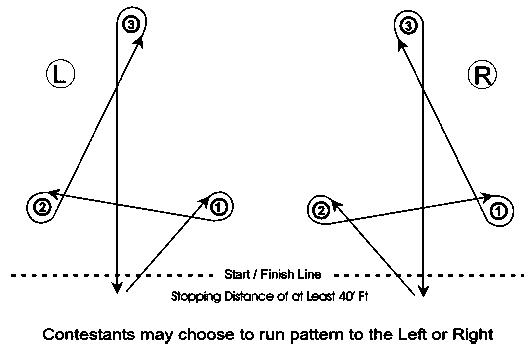 Straight- Away Barrels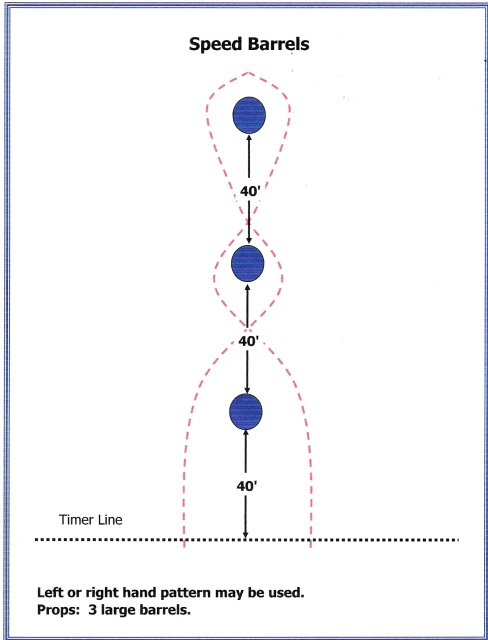 Arena Race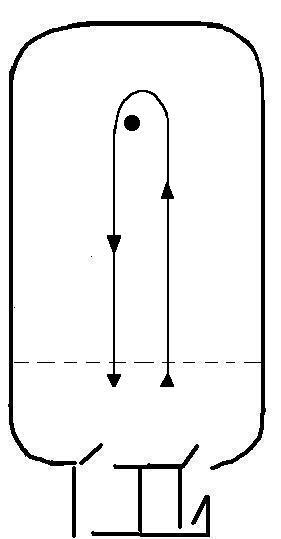 Pattern can be ran by making a left or right hand turn.